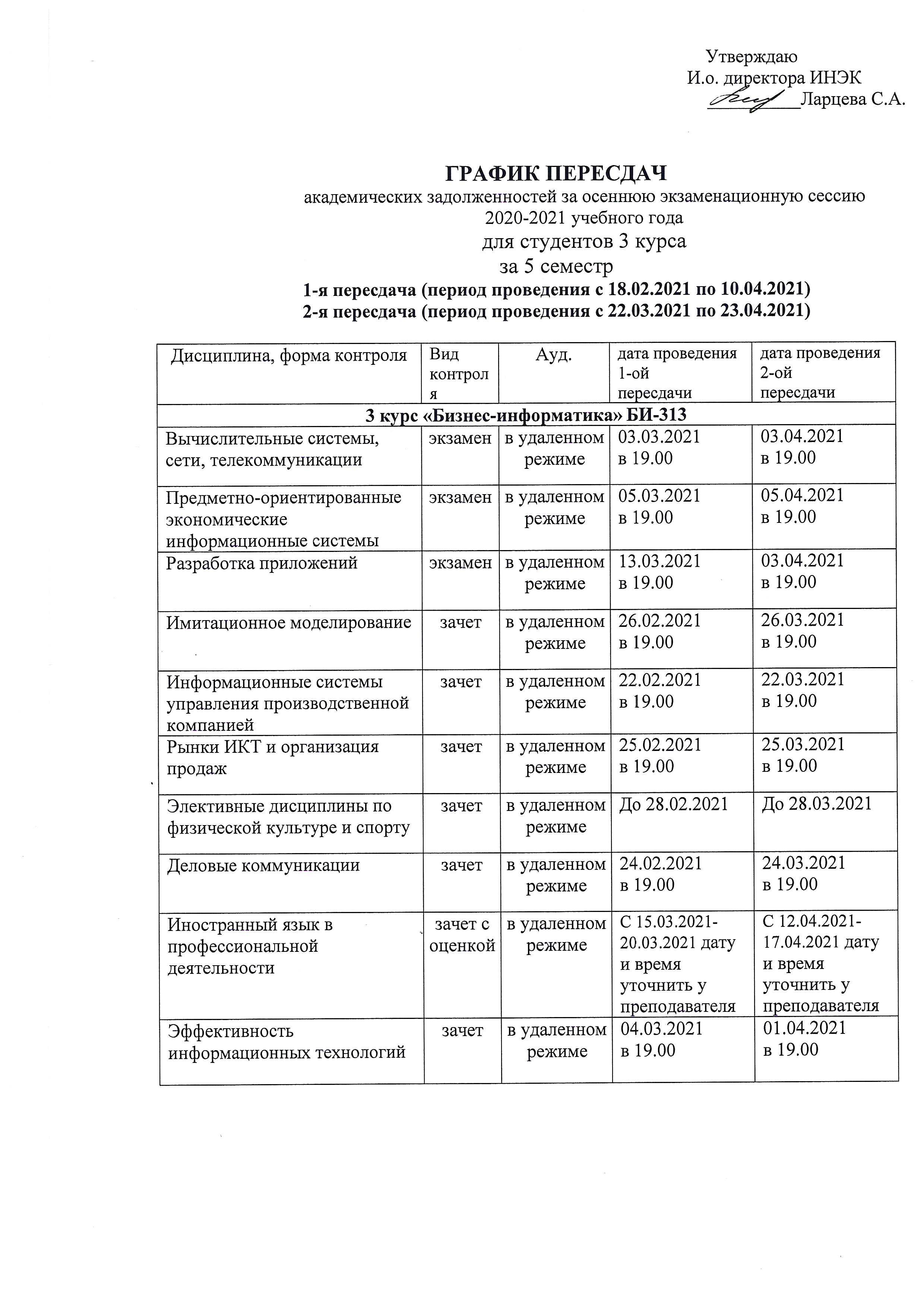 ГРАФИК ПЕРЕСДАЧакадемических задолженностей за осеннюю экзаменационную сессию 2020-2021 учебного года  для студентов 3 курсаза 5 семестр1-я пересдача (период проведения с 18.02.2021 по 10.04.2021)2-я пересдача (период проведения с 22.03.2021 по 23.04.2021)ГРАФИК ПЕРЕСДАЧакадемических задолженностей за осеннюю экзаменационную сессию 2020-2021 учебного года  для студентов 3 курсаза 5 семестр1-я пересдача (период проведения с 18.02.2021 по 10.04.2021)2-я пересдача (период проведения с 22.03.2021 по 23.04.2021)ГРАФИК ПЕРЕСДАЧакадемических задолженностей за осеннюю экзаменационную сессию 2020-2021 учебного года  для студентов 3 курсаза 5 семестр1-я пересдача (период проведения с 18.02.2021 по 10.04.2021)2-я пересдача (период проведения с 22.03.2021 по 23.04.2021)ГРАФИК ПЕРЕСДАЧакадемических задолженностей за осеннюю экзаменационную сессию 2020-2021 учебного года  для студентов 3 курсаза 5 семестр1-я пересдача (период проведения с 18.02.2021 по 10.04.2021)2-я пересдача (период проведения с 22.03.2021 по 23.04.2021)ГРАФИК ПЕРЕСДАЧакадемических задолженностей за осеннюю экзаменационную сессию 2020-2021 учебного года  для студентов 3 курсаза 5 семестр1-я пересдача (период проведения с 18.02.2021 по 10.04.2021)2-я пересдача (период проведения с 22.03.2021 по 23.04.2021)ГРАФИК ПЕРЕСДАЧакадемических задолженностей за осеннюю экзаменационную сессию 2020-2021 учебного года  для студентов 3 курсаза 5 семестр1-я пересдача (период проведения с 18.02.2021 по 10.04.2021)2-я пересдача (период проведения с 22.03.2021 по 23.04.2021)ГРАФИК ПЕРЕСДАЧакадемических задолженностей за осеннюю экзаменационную сессию 2020-2021 учебного года  для студентов 3 курсаза 5 семестр1-я пересдача (период проведения с 18.02.2021 по 10.04.2021)2-я пересдача (период проведения с 22.03.2021 по 23.04.2021)Дисциплина, форма контроляВид контроляАуд.дата проведения1-ойпересдачидата проведения2-ойпересдачи3 курс «Бизнес-информатика» БИ-3133 курс «Бизнес-информатика» БИ-3133 курс «Бизнес-информатика» БИ-3133 курс «Бизнес-информатика» БИ-3133 курс «Бизнес-информатика» БИ-313Вычислительные системы, сети, телекоммуникацииэкзаменв удаленном режиме03.03.2021 в 19.00 03.04.2021 в 19.00 Предметно-ориентированные экономические информационные системыРГР, экзаменв удаленном режиме05.03.2021 в 19.00 05.04.2021 в 19.00 Разработка приложенийРГР, экзаменв удаленном режиме13.03.2021 в 19.00 13.04.2021 в 19.00 Имитационное моделированиеРГР, зачетв удаленном режиме11.03.2021 в 17.00 09.04.2021 в 17.00 Информационные системы управления производственной компаниейзачетв удаленном режиме22.02.2021 в 19.00 22.03.2021 в 19.00 Рынки ИКТ и организация продажзачетв удаленном режиме25.02.2021 в 19.00 25.03.2021 в 19.00 Элективные дисциплины по физической культуре и спортузачетв удаленном режимеДо 28.02.2021До 28.03.2021Деловые коммуникациизачетв удаленном режиме24.02.2021 в 19.00 24.03.2021 в 19.00 Иностранный язык в профессиональной деятельностизачет с оценкойв удаленном режимеС 15.03.2021-20.03.2021 дату и время уточнить у преподавателяС 12.04.2021-17.04.2021 дату и время уточнить у преподавателяЭффективность информационных технологийзачетв удаленном режиме04.03.2021 в 19.00 01.04.2021 в 19.00 Дисциплина, форма контроляКафедра(ауд.)Ауд.Ауд.дата проведения1-ой пересдачидата проведения2-ой пересдачидата проведения2-ой пересдачи3 курс «Инноватика» И-3083 курс «Инноватика» И-3083 курс «Инноватика» И-3083 курс «Инноватика» И-3083 курс «Инноватика» И-3083 курс «Инноватика» И-3083 курс «Инноватика» И-308Теория автоматического управленияРГР, экзаменРГР, экзаменв удаленном режиме25.02.2021 в 10.00 25.02.2021 в 10.00 25.03.2021 в 10.00 Бизнес-моделирование процессов и систем управления инновациямиэкзаменэкзаменв удаленном режиме02.03.2021 в 19.00 02.03.2021 в 19.00 23.03.2021 в 19.00 Оценка уровня инновационности технологических процессовэкзаменэкзаменв удаленном режиме26.02.2021 в 17.00 26.02.2021 в 17.00 26.03.2021 в 17.00 Экономическая теориязачет с оценкойзачет с оценкойв удаленном режиме05.03.2021 в 17.00 05.03.2021 в 17.00 02.04.2021 в 17.00 Элективные дисциплины по физической культуре и спортузачетзачетв удаленном режимеДо 28.02.2021До 28.02.2021До 28.03.2021Теория и системы управлениязачетзачетв удаленном режиме04.03.2021 в 10.00 04.03.2021 в 10.00 01.04.2021 в 10.00 Алгоритмы решения нестандартных задачзачет с оценкойзачет с оценкойв удаленном режиме09.03.2021 в 19.00 09.03.2021 в 19.00 30.03.2021 в 19.00 Иностранный язык в профессиональной деятельностизачет с оценкойзачет с оценкойв удаленном режимеС 15.03.2021-20.03.2021 дату и время уточнить у преподавателяС 15.03.2021-20.03.2021 дату и время уточнить у преподавателяС 12.04.2021-17.04.2021 дату и время уточнить у преподавателяОсновы инноватикизачетзачетв удаленном режиме23.03.2021 в 19.00 23.03.2021 в 19.00 06.04.2021 в 19.00 Дисциплина, форма контроляВид контроляАуд.Ауд.дата проведения1-ой пересдачидата проведения1-ой пересдачидата проведения1-ой пересдачидата проведения2-ой пересдачидата проведения2-ой пересдачи3 курс «Государственное и муниципальное управление» ГМУ-3153 курс «Государственное и муниципальное управление» ГМУ-3153 курс «Государственное и муниципальное управление» ГМУ-3153 курс «Государственное и муниципальное управление» ГМУ-3153 курс «Государственное и муниципальное управление» ГМУ-3153 курс «Государственное и муниципальное управление» ГМУ-3153 курс «Государственное и муниципальное управление» ГМУ-3153 курс «Государственное и муниципальное управление» ГМУ-3153 курс «Государственное и муниципальное управление» ГМУ-315Управление государственными и  муниципальными закупкамиэкзаменэкзаменв удаленном режимев удаленном режиме01.03.2021 в 17.00 29.03.2021 в 17.00 29.03.2021 в 17.00 Информатизация государственных и муниципальных услуг и функцийэкзаменэкзаменв удаленном режимев удаленном режиме22.02.2021 в 17.00 22.03.2021 в 17.00 22.03.2021 в 17.00 Планирование и проектирование организацийКР, экзаменКР, экзаменв удаленном режимев удаленном режиме02.03.2021 в 17.00 03.03.2021 в 17.0030.03.2021 в 17.00 31.03.2021 в 17.0030.03.2021 в 17.00 31.03.2021 в 17.00Элективные дисциплины по физической культуре и спортузачетзачетв удаленном режимев удаленном режимеДо 28.02.2021До 28.03.2021До 28.03.2021Связь с общественностью в органах властизачетзачетв удаленном режимев удаленном режиме04.03.2021 в 17.00 01.04.2021 в 17.00 01.04.2021 в 17.00 Административное правозачетзачетв удаленном режимев удаленном режиме26.02.2021 в 17.00 26.03.2021 в 17.00 26.03.2021 в 17.00 Иностранный язык в профессиональной деятельностизачет с оценкойзачет с оценкойв удаленном режимев удаленном режимеС 15.03.2021-20.03.2021 дату и время уточнить у преподавателяС 12.04.2021-17.04.2021 дату и время уточнить у преподавателяС 12.04.2021-17.04.2021 дату и время уточнить у преподавателяМотивация трудовой деятельностизачетзачетв удаленном режимев удаленном режиме25.02.2021 в 17.00 25.03.2021 в 17.00 25.03.2021 в 17.00 Государственная кадровая политиказачетзачетв удаленном режимев удаленном режиме24.02.2021 в 19.00 24.03.2021 в 19.00 24.03.2021 в 19.00 Дисциплина, форма контроляВид контроляАуд.дата проведения1-ой пересдачидата проведения2-ой пересдачидата проведения2-ой пересдачи3 курс «Управление персоналом» УП-3113 курс «Управление персоналом» УП-3113 курс «Управление персоналом» УП-3113 курс «Управление персоналом» УП-3113 курс «Управление персоналом» УП-3113 курс «Управление персоналом» УП-3113 курс «Управление персоналом» УП-311Организация и нормирование труда персоналаРГР, экзаменв удаленном режиме02.03.2021 в 10.00 02.03.2021 в 10.00 23.03.2021 в 10.00 23.03.2021 в 10.00 Служба управления персоналом организацииэкзаменв удаленном режиме03.03.2021 в 17.00 03.03.2021 в 17.00 24.03.2021 в 17.00 24.03.2021 в 17.00 Рекрутинг персоналаРГР, экзаменв удаленном режиме12.03.2021 в 17.00 12.03.2021 в 17.00 08.04.2021 в 17.00 08.04.2021 в 17.00 Правовые аспекты в кадровой работезачет с оценкойв удаленном режиме04.03.2021 в 17.00 04.03.2021 в 17.00 01.04.2021 в 17.00 01.04.2021 в 17.00 Элективные дисциплины по физической культуре и спортузачетв удаленном режимеДо 28.02.2021До 28.02.2021До 28.03.2021До 28.03.2021Антикризисное управление персоналомРГР, зачет с оценкойв удаленном режиме05.03.2021 в 17.00 05.03.2021 в 17.00 02.04.2021 в 17.00 02.04.2021 в 17.00 Иностранный язык в профессиональной деятельностизачет с оценкойв удаленном режимеС 15.03.2021-20.03.2021 дату и время уточнить у преподавателяС 15.03.2021-20.03.2021 дату и время уточнить у преподавателяС 12.04.2021-17.04.2021 дату и время уточнить у преподавателяС 12.04.2021-17.04.2021 дату и время уточнить у преподавателяИнформационные технологии в управлении персоналомзачетв удаленном режиме01.03.2021 в 10.00 01.03.2021 в 10.00 29.03.2021 в 10.00 29.03.2021 в 10.00 Документационное обеспечение управления персоналомзачет с оценкойв удаленном режиме25.02.2021 в 17.00 25.02.2021 в 17.00 25.03.2021 в 17.00 25.03.2021 в 17.00 Дисциплина, форма контроляВид контроляАуд.дата проведения1-ой пересдачидата проведения2-ой пересдачи3 курс "Менеджмент" М-3203 курс "Менеджмент" М-3203 курс "Менеджмент" М-3203 курс "Менеджмент" М-3203 курс "Менеджмент" М-320Менеджмент в промышленном производствеРГР, экзаменв удаленном режиме04.03.2021 в 17.0001.04.2021 в 17.00Международная  торговая политикаэкзаменв удаленном режиме03.03.2021 в 17.0031.03.2021 в 17.00Финансовые стратегииРГР, экзаменв удаленном режиме05.03.2021 в 17.0002.04.2021 в 17.00Инновационный менеджментзачетв удаленном режиме26.02.2021 в 17.0026.03.2021 в 17.00Бизнес-коммуникацииРГР, зачет с оценкойв удаленном режиме24.02.2021 в 17.0024.03.2021 в 17.00Элективные дисциплины по физической культуре и спортузачетв удаленном режимеДо 28.02.2021До 28.03.2021Диджитал-маркетингзачет с оценкойв удаленном режиме25.02.2021 в 09.0025.05.2021 в 09.00Стратегический маркетингзачетв удаленном режиме22.02.2021 в 17.0022.03.2021 в 17.00Иностранный язык в профессиональной деятельностизачет с оценкойв удаленном режимеС 15.03.2021-20.03.2021 дату и время уточнить у преподавателяС 12.04.2021-17.04.2021 дату и время уточнить у преподавателяПроизводственная логистиказачетв удаленном режиме01.03.2021 в 17.0029.03.2021 в 17.00Дисциплина, форма контроляВид контроляАуд.Ауд.дата проведения1-ой пересдачидата проведения2-ой пересдачи3 курс "Менеджмент" М-320/13 курс "Менеджмент" М-320/13 курс "Менеджмент" М-320/13 курс "Менеджмент" М-320/13 курс "Менеджмент" М-320/13 курс "Менеджмент" М-320/1Финансовые стратегииРГР, экзаменв удаленном режиме05.03.2021 в 17.0005.03.2021 в 17.0002.04.2021 в 17.00Международная торговая политикаэкзаменв удаленном режиме03.03.2021 в 17.0003.03.2021 в 17.0031.03.2021 в 17.00Менеджмент в промышленном производствеРГР, экзаменв удаленном режиме04.03.2021 в 17.0004.03.2021 в 17.0001.04.2021 в 17.00Бизнес-коммуникацииРГР, зачет с оценкойв удаленном режиме24.02.2021 в 17.0024.02.2021 в 17.0024.03.2021 в 17.00Ценовая политиказачетв удаленном режиме25.02.2021 в 17.0025.02.2021 в 17.0025.03.2021 в 17.00Инновационная политиказачетв удаленном режиме26.02.2021 в 17.0026.02.2021 в 17.0026.03.2021 в 17.00Иностранный язык в профессиональной деятельностизачет с оценкойв удаленном режимеС 15.03.2021-20.03.2021 дату и время уточнить у преподавателяС 15.03.2021-20.03.2021 дату и время уточнить у преподавателяС 12.04.2021-17.04.2021 дату и время уточнить у преподавателяЭлективные дисциплины по физической культуре и спортузачетв удаленном режимеДо 28.02.2021До 28.02.2021До 28.03.2021Антикризисная политиказачетв удаленном режиме02.03.2021 в 19.0002.03.2021 в 19.0030.03.2021 в 19.00Дисциплина, форма контроляВид контроляАуд.дата проведения1-ой пересдачидата проведения2-ой пересдачидата проведения2-ой пересдачи3 курс "Экономика"3 курс "Экономика"3 курс "Экономика"3 курс "Экономика"3 курс "Экономика"3 курс "Экономика"3 курс "Экономика"ЭК-380ЭК-380ЭК-380ЭК-380ЭК-380ЭК-380ЭК-380Бизнес-графика и презентационные технологииЗачетв удаленном режиме05.03.2021 в 19.0005.03.2021 в 19.0002.04.2021 в 19.0002.04.2021 в 19.00Иностранный язык в профессиональной деятельностиЗачет с оценкойв удаленном режимеС 15.03.2021-20.03.2021 дату и время уточнить у преподавателяС 15.03.2021-20.03.2021 дату и время уточнить у преподавателяС 12.04.2021-17.04.2021 дату и время уточнить у преподавателяС 12.04.2021-17.04.2021 дату и время уточнить у преподавателяКоличественные методы финансового прогнозированияЗачетв удаленном режиме02.03.2021 в 09.0002.03.2021 в 09.0030.03.2021 в 09.0030.03.2021 в 09.00Методы оптимальных решенийЭкзаменв удаленном режиме24.02.2021 в 17.0024.02.2021 в 17.0024.03.2021 в 17.0024.03.2021 в 17.00Оценка финансового состояния организацийЭкзамен в удаленном режиме26.02.2021 в 17.0026.02.2021 в 17.0026.03.2021 в 17.0026.03.2021 в 17.00Оценка финансового состояния организацийКурсовая работав удаленном режиме22.02.2021 в 17.0022.02.2021 в 17.0022.03.2021 в 17.0022.03.2021 в 17.00Элективные дисциплины по физической культуре и спортуЗачетв удаленном режимеДо 28.02.2021До 28.02.2021До 28.03.2021До 28.03.2021ЭК-376ЭК-376ЭК-376ЭК-376ЭК-376ЭК-376ЭК-376Иностранный язык в профессиональной деятельностиЗачет с оценкойв удаленном режимеС 15.03.2021-20.03.2021 дату и время уточнить у преподавателяС 15.03.2021-20.03.2021 дату и время уточнить у преподавателяС 12.04.2021-17.04.2021 дату и время уточнить у преподавателяС 12.04.2021-17.04.2021 дату и время уточнить у преподавателяИнституциональная экономикаЗачетв удаленном режиме22.02.2021 в 17.0022.02.2021 в 17.0022.03.2021 в 17.0022.03.2021 в 17.00Коммуникативные и информационные технологии в налоговом администрированииЗачетв удаленном режиме03.03.2021 в 17.0003.03.2021 в 17.0031.03.2021 в 17.0031.03.2021 в 17.00Методы оптимальных решенийЭкзаменв удаленном режиме24.02.2021 в 17.0024.02.2021 в 17.0024.03.2021 в 17.0024.03.2021 в 17.00Финансовый менеджментЗачетв удаленном режиме04.03.2021 в 17.0004.03.2021 в 17.0001.04.2021 в 17.0001.04.2021 в 17.00Элективные дисциплины по физической культуре и спортуЗачетв удаленном режимеДо 28.02.2021До 28.02.2021До 28.03.2021До 28.03.2021ЭК-377ЭК-377ЭК-377ЭК-377ЭК-377ЭК-377ЭК-377Анализ финансово-хозяйственной деятельности предприятия(организации)Экзамен в удаленном режиме24.02.2021 в 17.0024.02.2021 в 17.0024.03.2021 в 17.0024.03.2021 в 17.00Анализ финансово-хозяйственной деятельности предприятия(организации)Курсовая работав удаленном режиме22.02.2021 в 17.0022.02.2021 в 17.0022.03.2021 в 17.0022.03.2021 в 17.00Иностранный язык в профессиональной деятельностиЗачет с оценкойв удаленном режимеС 15.03.2021-20.03.2021 дату и время уточнить у преподавателяС 15.03.2021-20.03.2021 дату и время уточнить у преподавателяС 12.04.2021-17.04.2021 дату и время уточнить у преподавателяС 12.04.2021-17.04.2021 дату и время уточнить у преподавателяМатериаловедение (машиностроение)Зачетв удаленном режиме25.02.2021 в 17.0025.02.2021 в 17.0025.03.2021 в 17.0025.03.2021 в 17.00Методы оптимальных решенийЭкзаменв удаленном режиме26.02.2021 в 17.0026.02.2021 в 17.0026.03.2021 в 17.0026.03.2021 в 17.00Налоги и налогообложениеЭкзаменв удаленном режиме04.03.2021 в 17.0004.03.2021 в 17.0001.04.2021 в 17.0001.04.2021 в 17.00Основы делового документооборотаЗачетв удаленном режиме02.03.2021 в 09.0002.03.2021 в 09.0030.03.2021 в 09.0030.03.2021 в 09.00Элективные дисциплины по физической культуре и спортуЗачетв удаленном режимеДо 28.02.2021До 28.02.2021До 28.03.2021До 28.03.2021ЭК-378ЭК-378ЭК-378ЭК-378ЭК-378ЭК-378ЭК-378Анализ финансово-хозяйственной деятельности предприятия(организации)Экзамен в удаленном режиме24.02.2021 в 17.0024.02.2021 в 17.0024.03.2021 в 17.0024.03.2021 в 17.00Анализ финансово-хозяйственной деятельности предприятия(организации)Курсовая работав удаленном режиме22.02.2021 в 17.0022.02.2021 в 17.0022.03.2021 в 17.0022.03.2021 в 17.00Иностранный язык в профессиональной деятельностиЗачет с оценкойв удаленном режимеС 15.03.2021-20.03.2021 дату и время уточнить у преподавателяС 15.03.2021-20.03.2021 дату и время уточнить у преподавателяС 12.04.2021-17.04.2021 дату и время уточнить у преподавателяС 12.04.2021-17.04.2021 дату и время уточнить у преподавателяМетоды оптимальных решенийЭкзаменв удаленном режиме26.02.2021 в 17.0026.02.2021 в 17.0026.03.2021 в 17.0026.03.2021 в 17.00Налоги и налогообложениеЭкзаменв удаленном режиме04.03.2021 в 17.0004.03.2021 в 17.0001.04.2021 в 17.0001.04.2021 в 17.00Основы делового документооборотаЗачетв удаленном режиме02.03.2021 в 09.0002.03.2021 в 09.0030.03.2021 в 09.0030.03.2021 в 09.00Элективные дисциплины по физической культуре и спортуЗачетв удаленном режимеДо 28.02.2021До 28.02.2021До 28.03.2021До 28.03.2021ЭК-379ЭК-379ЭК-379ЭК-379ЭК-379ЭК-379ЭК-379Иностранный язык в профессиональной деятельностиЗачет с оценкойв удаленном режимеС 15.03.2021-20.03.2021 дату и время уточнить у преподавателяС 15.03.2021-20.03.2021 дату и время уточнить у преподавателяС 12.04.2021-17.04.2021 дату и время уточнить у преподавателяС 12.04.2021-17.04.2021 дату и время уточнить у преподавателяИнституциональная экономикаЗачетв удаленном режиме05.03.2021 в 12.0005.03.2021 в 12.0002.04.2021 в 12.0002.04.2021 в 12.00История экономики зарубежных странЗачетв удаленном режиме24.02.2021 в 19.0024.02.2021 в 19.0024.03.2021 в 19.0024.03.2021 в 19.00Методы оптимальных решенийЭкзаменв удаленном режиме26.02.2021 в 17.0026.02.2021 в 17.0026.03.2021 в 17.0026.03.2021 в 17.00Психология и педагогикаЗачетв удаленном режиме03.03.2021 в 19.0003.03.2021 в 19.0031.03.2021 в 19.0031.03.2021 в 19.00Региональная экономикаЗачетв удаленном режиме25.02.2021 в 17.0025.02.2021 в 17.0025.03.2021 в 17.0025.03.2021 в 17.00Теория экономического развитияЗачетв удаленном режиме12.03.2021 в 15.0012.03.2021 в 15.0009.04.2021 в 15.0009.04.2021 в 15.00Экономический анализКурсовая работав удаленном режиме22.02.2021 в 17.0022.02.2021 в 17.0022.03.2021 в 17.0022.03.2021 в 17.00Экономический анализЭкзаменв удаленном режиме02.03.2021 в 19.0002.03.2021 в 19.0030.03.2021 в 19.0030.03.2021 в 19.00Элективные дисциплины по физической культуре и спортуЗачетв удаленном режимеДо 28.02.2021До 28.02.2021До 28.03.2021До 28.03.2021